RP MK …..Catatan :   Capaian Pembelajaran Lulusan PRODI (CPL-PRODI) adalah kemampuan yang dimiliki oleh setiap lulusan PRODI yang merupakan internalisasi dari sikap, penguasaan pengetahuan dan ketrampilan sesuai dengan jenjang prodinya yang diperoleh melalui proses pembelajaran.CPL yang dibebankan pada mata kuliah adalah beberapa capaian pembelajaran lulusan program studi (CPL-PRODI) yang digunakan untuk pembentukan/pengembangan sebuah mata kuliah yang terdiri dari aspek sikap, ketrampulan umum, ketrampilan khusus dan pengetahuan.CP Mata kuliah (CPMK) adalah kemampuan yang dijabarkan secara spesifik dari CPL yang dibebankan pada mata kuliah, dan bersifat spesifik terhadap bahan kajian atau materi pembelajaran mata kuliah tersebut.Sub-CP Mata kuliah (Sub-CPMK) adalah kemampuan yang dijabarkan secara spesifik dari CPMK yang dapat diukur atau diamati dan merupakan kemampuan akhir yang direncanakan pada tiap tahap pembelajaran, dan bersifat spesifik terhadap materi pembelajaran mata kuliah tersebut.Indikator penilaian kemampuan dalam proses maupun hasil belajar mahasiswa adalah pernyataan spesifik dan terukur yang mengidentifikasi kemampuan atau kinerja hasil belajar mahasiswa yang disertai bukti-bukti.Kriteria Penilaian adalah patokan yang digunakan sebagai ukuran atau tolok ukur ketercapaian pembelajaran dalam penilaian berdasarkan indikator-indikator yang telah ditetapkan. Kreteria penilaian merupakan pedoman bagi penilai agar penilaian konsisten dan tidak bias. Kreteria dapat berupa kuantitatif ataupun kualitatif.Bentuk penilaian: tes dan non-tes.Bentuk pembelajaran: Kuliah, Responsi, Tutorial, Seminar atau yang setara, Praktikum, Praktik Studio, Praktik Bengkel, Praktik Lapangan, Penelitian, Pengabdian Kepada Masyarakat dan/atau bentuk pembelajaran lain yang setara.Metode Pembelajaran: Small Group Discussion, Role-Play & Simulation, Discovery Learning, Self-Directed Learning, Cooperative Learning, Collaborative Learning, Contextual Learning, Project Based Learning, dan metode lainnya yg setara.Materi Pembelajaran adalah rincian atau uraian dari bahan kajian yg dapat disajikan dalam bentuk beberapa pokok dan sub-pokok bahasan.Bobot penilaian adalah prosentasi penilaian terhadap setiap pencapaian sub-CPMK yang besarnya proposional dengan tingkat kesulitan pencapaian sub-CPMK tsb., dan totalnya 100%.TM=Tatap Muka, PT=Penugasan terstruktur, BM=Belajar mandiri.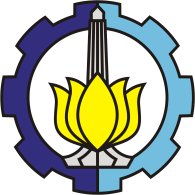 NAMA UNIVERSITASNAMA FAKULTASNAMA DEPARTEMENNAMA PRODI: S1 / S2 / …..NAMA UNIVERSITASNAMA FAKULTASNAMA DEPARTEMENNAMA PRODI: S1 / S2 / …..NAMA UNIVERSITASNAMA FAKULTASNAMA DEPARTEMENNAMA PRODI: S1 / S2 / …..NAMA UNIVERSITASNAMA FAKULTASNAMA DEPARTEMENNAMA PRODI: S1 / S2 / …..NAMA UNIVERSITASNAMA FAKULTASNAMA DEPARTEMENNAMA PRODI: S1 / S2 / …..NAMA UNIVERSITASNAMA FAKULTASNAMA DEPARTEMENNAMA PRODI: S1 / S2 / …..NAMA UNIVERSITASNAMA FAKULTASNAMA DEPARTEMENNAMA PRODI: S1 / S2 / …..NAMA UNIVERSITASNAMA FAKULTASNAMA DEPARTEMENNAMA PRODI: S1 / S2 / …..NAMA UNIVERSITASNAMA FAKULTASNAMA DEPARTEMENNAMA PRODI: S1 / S2 / …..NAMA UNIVERSITASNAMA FAKULTASNAMA DEPARTEMENNAMA PRODI: S1 / S2 / …..NAMA UNIVERSITASNAMA FAKULTASNAMA DEPARTEMENNAMA PRODI: S1 / S2 / …..NAMA UNIVERSITASNAMA FAKULTASNAMA DEPARTEMENNAMA PRODI: S1 / S2 / …..NAMA UNIVERSITASNAMA FAKULTASNAMA DEPARTEMENNAMA PRODI: S1 / S2 / …..NAMA UNIVERSITASNAMA FAKULTASNAMA DEPARTEMENNAMA PRODI: S1 / S2 / …..MATA KULIAHMATA KULIAHMATA KULIAHMATA KULIAHKODEKODEKODERumpun MKRumpun MKRumpun MKRumpun MKBOBOT (sks)BOBOT (sks)SEMESTERSEMESTERTgl PenyusunanSISTEM PENGENDALIAN OTOMATISSISTEM PENGENDALIAN OTOMATISSISTEM PENGENDALIAN OTOMATISSISTEM PENGENDALIAN OTOMATISKode MKKode MKKode MKRumpun MKRumpun MKRumpun MKRumpun MKBobot sks MKBobot sks MKSem. Letak MKSem. Letak MKTgl revisi / penyusunan RPSOTORISASIOTORISASIOTORISASIOTORISASIPengembang RPPengembang RPPengembang RPPengembang RPPengembang RPKoordinator RMKKoordinator RMKKoordinator RMKKoordinator RMKKa PRODIKa PRODIKa PRODIOTORISASIOTORISASIOTORISASIOTORISASITtd DARI KOORDINATOR Ttd DARI KOORDINATOR Ttd DARI KOORDINATOR Ttd DARI KOORDINATOR Ttd DARI KOORDINATOR Ttd dari RMKTtd dari RMKTtd dari RMKTtd dari RMKTTd dari KaprodiTTd dari KaprodiTTd dari KaprodiCapaian Pembelajaran (CP)Capaian Pembelajaran (CP)CPL-PRODI         CPL-PRODI         Capaian Pembelajaran (CP)Capaian Pembelajaran (CP)Diambilkan dari dokumen (CPL yang dibebankan pada MK)Diambilkan dari dokumen (CPL yang dibebankan pada MK)Diambilkan dari dokumen (CPL yang dibebankan pada MK)Diambilkan dari dokumen (CPL yang dibebankan pada MK)Diambilkan dari dokumen (CPL yang dibebankan pada MK)Diambilkan dari dokumen (CPL yang dibebankan pada MK)Diambilkan dari dokumen (CPL yang dibebankan pada MK)Diambilkan dari dokumen (CPL yang dibebankan pada MK)Diambilkan dari dokumen (CPL yang dibebankan pada MK)Diambilkan dari dokumen (CPL yang dibebankan pada MK)Diambilkan dari dokumen (CPL yang dibebankan pada MK)Diambilkan dari dokumen (CPL yang dibebankan pada MK)Diambilkan dari dokumen (CPL yang dibebankan pada MK)Diambilkan dari dokumen (CPL yang dibebankan pada MK)Capaian Pembelajaran (CP)Capaian Pembelajaran (CP)CP MKCP MKCP MKCapaian Pembelajaran (CP)Capaian Pembelajaran (CP)Merupakan penjabaran dari CPL yang dioperasikan pada MK dan akan diukur (dapat dituliskan Sub CP MK)Merupakan penjabaran dari CPL yang dioperasikan pada MK dan akan diukur (dapat dituliskan Sub CP MK)Merupakan penjabaran dari CPL yang dioperasikan pada MK dan akan diukur (dapat dituliskan Sub CP MK)Merupakan penjabaran dari CPL yang dioperasikan pada MK dan akan diukur (dapat dituliskan Sub CP MK)Merupakan penjabaran dari CPL yang dioperasikan pada MK dan akan diukur (dapat dituliskan Sub CP MK)Merupakan penjabaran dari CPL yang dioperasikan pada MK dan akan diukur (dapat dituliskan Sub CP MK)Merupakan penjabaran dari CPL yang dioperasikan pada MK dan akan diukur (dapat dituliskan Sub CP MK)Merupakan penjabaran dari CPL yang dioperasikan pada MK dan akan diukur (dapat dituliskan Sub CP MK)Merupakan penjabaran dari CPL yang dioperasikan pada MK dan akan diukur (dapat dituliskan Sub CP MK)Merupakan penjabaran dari CPL yang dioperasikan pada MK dan akan diukur (dapat dituliskan Sub CP MK)Merupakan penjabaran dari CPL yang dioperasikan pada MK dan akan diukur (dapat dituliskan Sub CP MK)Merupakan penjabaran dari CPL yang dioperasikan pada MK dan akan diukur (dapat dituliskan Sub CP MK)Merupakan penjabaran dari CPL yang dioperasikan pada MK dan akan diukur (dapat dituliskan Sub CP MK)Merupakan penjabaran dari CPL yang dioperasikan pada MK dan akan diukur (dapat dituliskan Sub CP MK)Diskripsi Singkat MKDiskripsi Singkat MKPokok Bahasan / Bahan KajianPokok Bahasan / Bahan KajianPustakaPustakaUtama:Utama:PustakaPustaka..…....…....…....…....…....…....…....…....…....…....…....…....…....…..PustakaPustakaPendukung :Pendukung :PustakaPustaka............................Media PembelajaranMedia PembelajaranPreangkat lunak :Preangkat lunak :Preangkat lunak :Preangkat lunak :Preangkat lunak :Preangkat lunak :Preangkat lunak :Perangkat keras :Perangkat keras :Perangkat keras :Perangkat keras :Perangkat keras :Perangkat keras :Perangkat keras :Media PembelajaranMedia PembelajaranTeam TeachingTeam TeachingMatakuliah syaratMatakuliah syaratMg Ke- Kemampuan akhir pada tiap tahap pemebelajaran (Sub-CP-MK) Kemampuan akhir pada tiap tahap pemebelajaran (Sub-CP-MK)PenilaianPenilaianPenilaianPenilaianPenilaianBentuk Pembelajaran,  Metode Pembelajaran dan Penugasan Mhs [ Estimasi Waktu]Bentuk Pembelajaran,  Metode Pembelajaran dan Penugasan Mhs [ Estimasi Waktu]Bentuk Pembelajaran,  Metode Pembelajaran dan Penugasan Mhs [ Estimasi Waktu]Bentuk Pembelajaran,  Metode Pembelajaran dan Penugasan Mhs [ Estimasi Waktu]Materi Pembelajaran[Pustaka]Materi Pembelajaran[Pustaka]Bobot Penilaian (%)Bobot Penilaian (%)Mg Ke- Kemampuan akhir pada tiap tahap pemebelajaran (Sub-CP-MK) Kemampuan akhir pada tiap tahap pemebelajaran (Sub-CP-MK)Indikator PenilaianIndikator PenilaianIndikator PenilaianKriteria & Bentuk PenilaianKriteria & Bentuk PenilaianDaring (online)Daring (online)Daring (online)Luring (offline)Materi Pembelajaran[Pustaka]Materi Pembelajaran[Pustaka]Bobot Penilaian (%)Bobot Penilaian (%)(1)(2)(2)(3)(3)(3)(4)(4)(5)(5)(5)(6)(7)(7)(8)(8)1 sd Sub CP MK 1Sub CP MK 1Indikator dari Sub CP MK Indikator dari Sub CP MK Indikator dari Sub CP MK Bentuk penilaian (untuk mengukuran Sub CP MK):Test / Non TestDiupayakan bentuk penilaian tidak selalu UTULBentuk penilaian (untuk mengukuran Sub CP MK):Test / Non TestDiupayakan bentuk penilaian tidak selalu UTULBobot penilaian terhadap Sub CP MK 1 (dapat dilakukan dengan cara (jumlah minggu untuk mencapai sub CP MK 1/ 16 mg) x 100%Bobot penilaian terhadap Sub CP MK 1 (dapat dilakukan dengan cara (jumlah minggu untuk mencapai sub CP MK 1/ 16 mg) x 100%1 sd Sub CP MK 1Sub CP MK 1Indikator dari Sub CP MK Indikator dari Sub CP MK Indikator dari Sub CP MK Bentuk penilaian (untuk mengukuran Sub CP MK):Test / Non TestDiupayakan bentuk penilaian tidak selalu UTULBentuk penilaian (untuk mengukuran Sub CP MK):Test / Non TestDiupayakan bentuk penilaian tidak selalu UTULTM = …BT = ..BM = …TM = …BT = ..BM = …TM = …BT = ..BM = …TM = …BT = ..BM = …Bobot penilaian terhadap Sub CP MK 1 (dapat dilakukan dengan cara (jumlah minggu untuk mencapai sub CP MK 1/ 16 mg) x 100%Bobot penilaian terhadap Sub CP MK 1 (dapat dilakukan dengan cara (jumlah minggu untuk mencapai sub CP MK 1/ 16 mg) x 100%……TM = …BT = ..BM = …TM = …BT = ..BM = …TM = …BT = ..BM = …TM = …BT = ..BM = ………TM = …BT = ..BM = …TM = …BT = ..BM = …TM = …BT = ..BM = …TM = …BT = ..BM = …77TM = …BT = ..BM = …TM = …BT = ..BM = …TM = …BT = ..BM = …TM = …BT = ..BM = …8Evaluasi Tengah Semester – merupakan kegiatan evaluasi terhadap pencapaian sub CP MKEvaluasi Tengah Semester – merupakan kegiatan evaluasi terhadap pencapaian sub CP MKEvaluasi Tengah Semester – merupakan kegiatan evaluasi terhadap pencapaian sub CP MKEvaluasi Tengah Semester – merupakan kegiatan evaluasi terhadap pencapaian sub CP MKEvaluasi Tengah Semester – merupakan kegiatan evaluasi terhadap pencapaian sub CP MKEvaluasi Tengah Semester – merupakan kegiatan evaluasi terhadap pencapaian sub CP MKEvaluasi Tengah Semester – merupakan kegiatan evaluasi terhadap pencapaian sub CP MKEvaluasi Tengah Semester – merupakan kegiatan evaluasi terhadap pencapaian sub CP MKEvaluasi Tengah Semester – merupakan kegiatan evaluasi terhadap pencapaian sub CP MKEvaluasi Tengah Semester – merupakan kegiatan evaluasi terhadap pencapaian sub CP MKEvaluasi Tengah Semester – merupakan kegiatan evaluasi terhadap pencapaian sub CP MKEvaluasi Tengah Semester – merupakan kegiatan evaluasi terhadap pencapaian sub CP MKEvaluasi Tengah Semester – merupakan kegiatan evaluasi terhadap pencapaian sub CP MKEvaluasi Tengah Semester – merupakan kegiatan evaluasi terhadap pencapaian sub CP MKEvaluasi Tengah Semester – merupakan kegiatan evaluasi terhadap pencapaian sub CP MK....TM = …BT = ..BM = …TM = …BT = ..BM = …TM = …BT = ..BM = …TM = …BT = ..BM = ………TM = …BT = ..BM = …TM = …BT = ..BM = …TM = …BT = ..BM = …TM = …BT = ..BM = …….….TM = …BT = ..BM = …TM = …BT = ..BM = …TM = …BT = ..BM = …TM = …BT = ..BM = …16Evaluasi Akhir Semester merupakan kegiatan evaluasi terhadap ketercapaian sub CP MK, dan CP MKDan Evaluasi ketercapaian CPL yang dibebankan pada MKEvaluasi Akhir Semester merupakan kegiatan evaluasi terhadap ketercapaian sub CP MK, dan CP MKDan Evaluasi ketercapaian CPL yang dibebankan pada MKEvaluasi Akhir Semester merupakan kegiatan evaluasi terhadap ketercapaian sub CP MK, dan CP MKDan Evaluasi ketercapaian CPL yang dibebankan pada MKEvaluasi Akhir Semester merupakan kegiatan evaluasi terhadap ketercapaian sub CP MK, dan CP MKDan Evaluasi ketercapaian CPL yang dibebankan pada MKEvaluasi Akhir Semester merupakan kegiatan evaluasi terhadap ketercapaian sub CP MK, dan CP MKDan Evaluasi ketercapaian CPL yang dibebankan pada MKEvaluasi Akhir Semester merupakan kegiatan evaluasi terhadap ketercapaian sub CP MK, dan CP MKDan Evaluasi ketercapaian CPL yang dibebankan pada MKEvaluasi Akhir Semester merupakan kegiatan evaluasi terhadap ketercapaian sub CP MK, dan CP MKDan Evaluasi ketercapaian CPL yang dibebankan pada MKEvaluasi Akhir Semester merupakan kegiatan evaluasi terhadap ketercapaian sub CP MK, dan CP MKDan Evaluasi ketercapaian CPL yang dibebankan pada MKEvaluasi Akhir Semester merupakan kegiatan evaluasi terhadap ketercapaian sub CP MK, dan CP MKDan Evaluasi ketercapaian CPL yang dibebankan pada MKEvaluasi Akhir Semester merupakan kegiatan evaluasi terhadap ketercapaian sub CP MK, dan CP MKDan Evaluasi ketercapaian CPL yang dibebankan pada MKEvaluasi Akhir Semester merupakan kegiatan evaluasi terhadap ketercapaian sub CP MK, dan CP MKDan Evaluasi ketercapaian CPL yang dibebankan pada MKEvaluasi Akhir Semester merupakan kegiatan evaluasi terhadap ketercapaian sub CP MK, dan CP MKDan Evaluasi ketercapaian CPL yang dibebankan pada MKEvaluasi Akhir Semester merupakan kegiatan evaluasi terhadap ketercapaian sub CP MK, dan CP MKDan Evaluasi ketercapaian CPL yang dibebankan pada MKTotalTotalTotalTotalTotalTotalTotalTotalTotalTotalTotalTotalTotalTotal